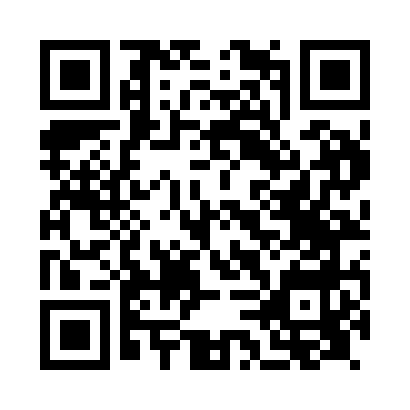 Prayer times for Aonach Eagach, UKWed 1 May 2024 - Fri 31 May 2024High Latitude Method: Angle Based RulePrayer Calculation Method: Islamic Society of North AmericaAsar Calculation Method: HanafiPrayer times provided by https://www.salahtimes.comDateDayFajrSunriseDhuhrAsrMaghribIsha1Wed3:255:321:176:319:0311:102Thu3:245:301:176:329:0511:113Fri3:235:281:176:339:0711:124Sat3:215:261:176:349:0911:135Sun3:205:231:176:359:1111:146Mon3:195:211:176:379:1311:157Tue3:185:191:176:389:1511:168Wed3:175:171:176:399:1711:179Thu3:165:151:176:409:1911:1810Fri3:155:131:176:419:2111:1911Sat3:145:111:176:439:2311:2012Sun3:135:091:166:449:2511:2113Mon3:125:071:166:459:2711:2214Tue3:115:051:166:469:2911:2315Wed3:105:031:176:479:3111:2416Thu3:095:011:176:489:3311:2517Fri3:084:591:176:499:3511:2618Sat3:074:571:176:509:3711:2719Sun3:064:551:176:519:3911:2820Mon3:054:541:176:529:4111:2921Tue3:054:521:176:539:4211:3022Wed3:044:501:176:549:4411:3123Thu3:034:491:176:559:4611:3224Fri3:024:471:176:569:4811:3325Sat3:024:461:176:579:4911:3326Sun3:014:441:176:589:5111:3427Mon3:004:431:176:599:5311:3528Tue3:004:421:177:009:5411:3629Wed2:594:401:187:019:5611:3730Thu2:594:391:187:019:5711:3831Fri2:584:381:187:029:5911:38